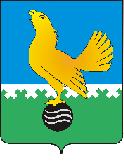 Ханты-Мансийский автономный округ-Юграмуниципальное образованиегородской округ город Пыть-ЯхАДМИНИСТРАЦИЯ ГОРОДАмуниципальная комиссия по делам несовершеннолетних и защите их прав  www.pyadm.ru e-mail: adm@gov86.orge-mail: kdn@gov86.orgг.Пыть-Ях, 1 мкр., дом № 5, кв. № 80	р/с 40101810565770510001Ханты-Мансийский автономный округ-Югра 	УФК по ХМАО-ЮгреТюменская область 628380	МКУ Администрация г. Пыть-Яха, л\с 04873033440)тел. факс (3463) 46-62-92, тел. 46-05-89,	РКЦ Ханты-Мансийск г. Ханты-Мансийск42-11-90, 46-05-92, 46-66-47	ИНН 8612005313 БИК 047162000ОКАТМО 71885000 КПП 861201001КБК 04011690040040000140ПОСТАНОВЛЕНИЕ13.11.2019	№ 372Актовый зал администрации города Пыть-Яха по адресу: г.Пыть-Ях, 1 мкр. «Центральный», д. 18а, в 14-30 часов (сведения об участниках заседания указаны в протоколе заседания муниципальной комиссии).О внесении изменений в постановление муниципальной комиссии по делам несовершеннолетних и защите их прав при администрации города Пыть-Яха от 28.12.2018 № 400С целью обеспечения исполнения пунктов 5.1 и 5.2 постановления муниципальной комиссии по делам несовершеннолетних и защите их прав при администрации города Пыть-Яха от 30.10.2019 № 357, руководствуясь п. 13 ст. 15 Закона Ханты-Мансийского автономного округа-Югры от 12.10.2005 № 74-оз «О комиссиях по делам несовершеннолетних и защите их прав в Ханты-Мансийском автономном округе-Югре и наделении органов местного самоуправления отдельными государственными полномочиями по созданию и осуществлению деятельности комиссий по делам несовершеннолетних и защите их прав»,МУНИЦИПАЛЬНАЯ КОМИССИЯ ПОСТАНОВИЛА:Внести дополнения в приложение № 1 постановления муниципальной комиссии от 28.12.2018 № 400 согласно приложению 1 (с распределением дополнительных мероприятий по соответствующим разделам комплексного межведомственного плана мероприятий субъектов системы профилактики безнадзорности и правонарушений несовершеннолетних на 2019 год).Внести дополнения в приложение № 3 постановления муниципальной комиссии от 28.12.2018 № 400 согласно приложению 2.Ответственным исполнителям дополнительных мероприятий комплексного межведомственного плана мероприятий субъектов системы профилактики безнадзорности и правонарушений несовершеннолетних на 2019 год:Обеспечить направление в муниципальную комиссию информации по исполнению дополнительных мероприятий в соответствии со сроками, установленными пунктом 5 постановления муниципальной комиссии от 28.12.2018 № 400.Заместителю начальника отдела по обеспечению деятельности муниципальной комиссии по делам несовершеннолетних и защите их прав администрации города Пыть-Яха (С.В. Чернышова):Обеспечить размещение данного постановления муниципальной комиссии и актуальной редакций вышеуказанного плана на официальном сайте администрации города Пыть-Яха в срок до 20.11.2019.Пункт 5.1 и 5.2 постановления муниципальной комиссии по делам несовершеннолетних и защите их прав при администрации города Пыть-Яха от 30.10.2019 № 357 снять с контроля в связи с исполнением.Председательствующий на заседании:заместитель председателя муниципальной комиссии	А.А. УстиновПриложение 1к постановлению № 372 от 13.11.2019ДОПОЛНИТЕЛЬНЫЕ МЕРОПРИЯТИЯ в комплексный межведомственный план мероприятий субъектов системы профилактики безнадзорности и правонарушений несовершеннолетних на 2019 год Приложение 2к постановлению № 372 от 13.11.2019ДОПОЛНИТЕЛЬНЫЕ МЕРОПРИЯТИЯ в график межведомственных рейдов на 2019 год №наименование мероприятиясроки проведенияответственные исполнители*соисполнители*примечаниеI.	Общие профилактические мероприятияI.	Общие профилактические мероприятияI.	Общие профилактические мероприятияI.	Общие профилактические мероприятияI.	Общие профилактические мероприятияI.	Общие профилактические мероприятия1.25Включение в планы воспитательной работы мероприятий с участием волонтеров «Серебряного возраста» ноябрьДОиМПобразовательные организацииП. 3.6. постановления КДН ХМАО № 84 от 02.10.2019III.	Мероприятия, направленные на профилактику правонарушений и преступлений, совершаемых несовершеннолетними, а также в отношении несовершеннолетнихIII.	Мероприятия, направленные на профилактику правонарушений и преступлений, совершаемых несовершеннолетними, а также в отношении несовершеннолетнихIII.	Мероприятия, направленные на профилактику правонарушений и преступлений, совершаемых несовершеннолетними, а также в отношении несовершеннолетнихIII.	Мероприятия, направленные на профилактику правонарушений и преступлений, совершаемых несовершеннолетними, а также в отношении несовершеннолетнихIII.	Мероприятия, направленные на профилактику правонарушений и преступлений, совершаемых несовершеннолетними, а также в отношении несовершеннолетнихIII.	Мероприятия, направленные на профилактику правонарушений и преступлений, совершаемых несовершеннолетними, а также в отношении несовершеннолетних3.22Проведение разъяснительной работы с обучающимися о последствиях ложных сообщений об актах терроризма ноябрьДОиМПобразовательные организацииП. 3.4. постановления КДН ХМАО № 84 от 02.10.20193.23Принятие мер по пресечению правонарушений, связанных с употреблением алкогольной и спиртосодержащей продукции несовершеннолетними, а также к предпринимателям, осуществляющим торговлю алкогольной и спиртосодержащей продукцией, табачными изделиями и другими товарами, запрещенными законодательством к продаже несовершеннолетнимноябрь-декабрьОМВДПДНП. 5.3. постановления КДН ХМАО № 84 от 02.10.2019Дата21.11.201919.12.2019Время(по согласованию)(по согласованию)СубъектыДети и родителиДети и родителиУчастники рейдовОГИБДД и ДОиМП*ОГИБДД и ОФКиС*Ответственный за организацию рейдовых мероприятийО.Ю. РагозинаО.Ю. РагозинаЦель:Предупреждение и предотвращение нарушений правил дорожного движения со стороны детей и подростков, а также информирования родителей последствиях бесконтрольного нахождения детей на улицах и дорогахПредупреждение и предотвращение нарушений правил дорожного движения со стороны детей и подростков, а также информирования родителей последствиях бесконтрольного нахождения детей на улицах и дорогах